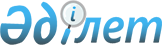 Медициналық қызмет көрсету, дәрілік заттар, медициналық мақсаттағы бұйымдар мен медициналық техниканың айналысы салаларында тексеру парақтарының нысандарын бекіту туралы
					
			Күшін жойған
			
			
		
					Қазақстан Республикасы Денсаулық сақтау министрінің м.а. 2010 жылғы 1 наурыздағы N 143 және Қазақстан Республикасы Экономика және бюджеттік жоспарлау министрінің 2010 жылғы 5 наурыздағы N 123 бірлескен бұйрығы. Қазақстан Республикасы Әділет министрлігінде 2010 жылғы 12 наурызда Нормативтік құқықтық кесімдерді мемлекеттік тіркеудің тізіліміне N 6123 болып енгізілді. 2011 жылдың 1 қаңтарына дейін күшін сақтайды      Ескерту. Осы бұйрық 2011.01.01 дейін күшін сақтайды (5-т.).      

«Халық денсаулығы және денсаулық сақтау жүйесі туралы» Қазақстан Республикасының 2009 жылғы 18 қыркүйектегі Кодексінің 19-бабының 5-тармағына, «Жеке кәсіпкерлік туралы» Қазақстан Республикасының 2006 жылғы 31 қаңтардағы Заңының 38-бабына сәйкес БҰЙЫРАМЫЗ:



      1. Қоса беріліп отырған Медициналық қызмет көрсету, дәрілік заттар, медициналық мақсаттағы бұйымдар мен медициналық техниканың айналысы салаларында тексеру парақтарының нысандары бекітілсін.



      2. Қазақстан Республикасы Денсаулық сақтау министрлігінің Медициналық және фармацевтикалық қызметті бақылау комитеті (Баймұқанов С.А.):



      1) осы бұйрықты Қазақстан Республикасының Әділет министрлігінде мемлекеттік тіркелуін қамтамасыз етсін;



      2) осы бұйрықты Қазақстан Республикасы Денсаулық сақтау министрлігінің интернет-ресурсында орналастыруды қамтамасыз етсін.



      3. Қазақстан Республикасы Денсаулық сақтау министрлігінің Әкімшілік-құқықтық жұмыс департаменті (Бисмильдин Ф.Б.) осы бұйрықты оның мемлекеттік тіркелуінен кейін ресми жариялануын қамтамасыз етсін.



      4. Осы бірлескен бұйрықтың орындалуын бақылау Қазақстан Республикасының Денсаулық сақтау вице-министрі Е.А. Біртановқа жүктелсін.



      5. Осы бірлескен бұйрық Қазақстан Республикасы Әдiлет министрлiгiнде мемлекеттiк тiркелген күнінен күшiне енедi, оны алғаш ресми жариялаған күнінен кейін он күнтізбелік күн өткен соң қолданысқа енгізіледі, 2011 жылдың 1 қаңтарына дейін күшін сақтайды.      Қазақстан Республикасының          Қазақстан Республикасының

      Денсаулық сақтау                   Экономика және бюджеттік

      министрінің міндетін               жоспарлау министрі

      атқарушы                           __________ Б. Сұлтанов

      __________ Б. Садықов

Қазақстан Республикасы      

Денсаулық сақтау министрінің

м.а. 2010 жылғы 1 наурыздағы

№ 143 және            

Қазақстан Республикасы      

Экономика және бюджеттік    

жоспарлау министрінің       

2010 жылғы 5 наурыздағы     

№ 123 бірлескен бұйрығымен  

      бекітілген            Нысан Амбулаториялық-емханалық көмек көрсетуші медициналық ұйымдарға арналған тексеру парағыҰйымның атауы _____________________________________________________

Тексеруді тағайындау туралы акт ___________________________________

                                            (№, күні)

Субъектінің атауы _________________________________________________

Нысанның орналасқан мекен-жайы ____________________________________        Ескерту: ЖИТС – жұқтырылған иммун тапшылығы синдромы,

               АИТВ – адамның иммун тапшылығы вирусы,

               АМСК – алғашқы медико-санитарлық көмек көрсету.

Қазақстан Республикасы      

Денсаулық сақтау министрінің

м.а. 2010 жылғы 1 наурыздағы

№ 143 және            

Қазақстан Республикасы      

Экономика және бюджеттік    

жоспарлау министрінің       

2010 жылғы 5 наурыздағы     

№ 123 бірлескен бұйрығымен  

      бекітілген           Нысан Стационарлық және стационарды алмастыратын көмек көрсетуші медициналық ұйымдарға арналған тексеру парағыҰйымның атауы ____________________________________________________

Тексеруді тағайындау туралы акт __________________________________

                                            (№, күні)

Субъектінің атауы ________________________________________________

Нысанның орналасқан мекен-жайы ___________________________________Ескерту: ЖИТС – жұқтырылған иммун тапшылығы синдромы,

         АИТВ – адамның иммун тапшылығы вирусы,

         АІЖ – ауруханішілік жұқпалар,

         ТМККК - тегін медициналық көмектің кепілдік берілген көлемі.

Қазақстан Республикасы      

Денсаулық сақтау министрінің

м.а. 2010 жылғы 1 наурыздағы

№ 143 және            

Қазақстан Республикасы      

Экономика және бюджеттік    

жоспарлау министрінің       

2010 жылғы 5 наурыздағы     

№ 123 бірлескен бұйрығымен  

      бекітілген            Нысан Жедел және шұғыл медициналық көмек көрсетуші медициналық ұйымдарға арналған тексеру парағыҰйымның атауы ____________________________________________________

Тексеруді тағайындау туралы акт __________________________________

                                           (№, күні)

Субъектінің атауы ________________________________________________

Нысанның орналасқан мекен-жайы ___________________________________      Ескерту: АМСК – алғашқы медико-санитарлық көмек көрсету.

Қазақстан Республикасы      

Денсаулық сақтау министрінің

м.а. 2010 жылғы 1 наурыздағы

№ 143 және            

Қазақстан Республикасы      

Экономика және бюджеттік    

жоспарлау министрінің       

2010 жылғы 5 наурыздағы     

№ 123 бірлескен бұйрығымен  

      бекітілген           Нысан Сот медицинасы және оның филиалдарына арналған тексеру парағыҰйымның атауы ____________________________________________________

Тексеруді тағайындау туралы акт __________________________________

                                            (№, күні)

Субъектінің атауы ________________________________________________

Нысанның орналасқан мекен-жайы ___________________________________ 

Қазақстан Республикасы      

Денсаулық сақтау министрінің

м.а. 2010 жылғы 1 наурыздағы

№ 143 және            

Қазақстан Республикасы      

Экономика және бюджеттік    

жоспарлау министрінің       

2010 жылғы 5 наурыздағы     

№ 123 бірлескен бұйрығымен  

      бекітілген           Нысан Дәрілік заттар, медициналық мақсаттағы бұйымдар мен медициналық техникасын өндіруші ұйымдарға арналған тексеру парағыҰйымның атауы ____________________________________________________

Тексеруді тағайындау туралы акт __________________________________

                                           (№, күні)

Субъектінің атауы ________________________________________________

Нысанның орналасқан мекен-жайы ___________________________________  

Қазақстан Республикасы      

Денсаулық сақтау министрінің

м.а. 2010 жылғы 1 наурыздағы

№ 143 және            

Қазақстан Республикасы      

Экономика және бюджеттік    

жоспарлау министрінің       

2010 жылғы 5 наурыздағы     

№ 123 бірлескен бұйрығымен  

      бекітілген            Нысан Дәрілік заттар, медициналық мақсаттағы бұйымдар мен медициналық техникасын көтерме саудада өткізуді жүзеге асыратын фармацевтикалық қызмет нысандарына арналған тексеру парағыҰйымның атауы ____________________________________________________

Тексеруді тағайындау туралы акт __________________________________

                                             (№, күні)

Субъектінің атауы ________________________________________________

Нысанның орналасқан мекен-жайы ___________________________________

Қазақстан Республикасы      

Денсаулық сақтау министрінің

м.а. 2010 жылғы 1 наурыздағы

№ 143 және            

Қазақстан Республикасы      

Экономика және бюджеттік    

жоспарлау министрінің       

2010 жылғы 5 наурыздағы     

№ 123 бірлескен бұйрығымен  

      бекітілген            Нысан Дәрілік заттар, медициналық мақсаттағы бұйымдар мен медициналық техникасын бөлшек саудада өткізуді жүзеге асыратын фармацевтикалық қызмет нысандарына арналған тексеру парағыҰйымның атауы ____________________________________________________

Тексеруді тағайындау туралы акт __________________________________

                                             (№, күні)

Субъектінің атауы ________________________________________________

Нысанның орналасқан мекен-жайы ___________________________________

Қазақстан Республикасы      

Денсаулық сақтау министрінің

м.а. 2010 жылғы 1 наурыздағы

№ 143 және            

Қазақстан Республикасы      

Экономика және бюджеттік    

жоспарлау министрінің       

2010 жылғы 5 наурыздағы     

№ 123 бірлескен бұйрығымен  

      бекітілген           Нысан Медициналық ұйымдарға арналған дәрілік қамтамасыз ету мәселелері бойынша тексеру парағыҰйымның атауы ____________________________________________________

Тексеруді тағайындау туралы акт __________________________________

                                             (№, күні)

Субъектінің атауы ________________________________________________

Нысанның орналасқан мекен-жайы ___________________________________      Ескерту: ТМККК - тегін медициналық көмектің кепілдік берілген көлемі.
					© 2012. Қазақстан Республикасы Әділет министрлігінің «Қазақстан Республикасының Заңнама және құқықтық ақпарат институты» ШЖҚ РМК
				№ р/нТалаптар121.Медициналық қызмет көрсету лицензиясы, лицензияға қосымшаларының болуы (нөмірі, сериясы, берілген күні)2.Дәрігерлермен, орта медициналық қызметкерлермен бірліктермен толықтырылуы (қосымша қызмет коэффициенті) (%)3.Медициналық қызметкерлерде маман сертификаттарының болуы (жалпы дәрігерлердің санына шаққанда %, жалпы орташа медициналық қызметкерлердің санына шаққанда %)4.Мамандар санаттылығының деңгейі (санаттар бойынша %)5.Қызметкерлердің соңғы 5 жылда мамандықты жетілдіру курсынан өтуі туралы куәлігінің болуы (қызметкерлердің жалпы санына шаққанда %)6.Шұғыл медициналық көмек көрсетуге арнаған дәрілік заттардың болуы7.Медициналық құралдарды тиімді пайдалану (%)8.Медициналық құралдармен жабдықталу деңгейлерінің белгіленген нормативтеріне сәйкестік медициналық құралдардың тозуы9.Тіркеу-есеп құжаттарын жүргізу сапасы, жұмыс үрдісін құжаттау10.Пациенттер мен аурухана қызметкерлерінің инфекциялық ауруларды жұқтыруының алдын алу іс-шаралары: ЖИТС, АИТВ, вирустық гепатит11.Бекітілген тұрғындардың, оның ішінде жұмысқа жарамдылары арасындағы жалпы өлім саны көрсеткішінің өсуі немесе төмендеуі12.Бекітілген тұрғындардың арасындағы ана өлімі оқиғалары саны13.Бекітілген тұрғындардың арасындағы сәбилер өлімі оқиғалары саны14.Пациенттерді тегін және жеңілдікті рецептермен қамсыздандыру15.Аурулардың профилактикасы, диагностикасы және оларды емдеудің жаңа әдістері мен құралдары16.Декреттелген тұрғындарды жоспар бойынша жыл сайын профилактикалық тексеруден өткізу, декреттелген тұрғындарды профилактикалық тексерумен қамту17.Жүктіліктің белгілерін ерте анықтау (12 аптаға дейін) және жүктіліктің асқынулары профилактикасы мақсатында АМСК-дер кезінде қадағалауға алу18.Физиологиялық және патологиялық жүктілік кезінде әйелдерді жүргізу19.0 ден 1 жасқа дейінгі балаларды диспансерлеу тәртібін сақтау20.Перзентханадан шыққан сәбилерді дер кезінде және толық патронажбен қамту21.0 ден 5 жасқа дейінгі балалардың үйде өлуі оқиғаларының санының өсуі немесе төмендеуі22.Басымды болып табылатын медициналық көмек көрсетілетін аурулардан үйде өлген еңбекке жарамды тұлғалар санының өсуі немесе төмендеуі23.Басымды болып табылатын медициналық көмек көрсетілетін аурулар бойынша еңбекке жарамды тұлғалардың алғаш рет мүгедектікке шығу оқиғаларының санының өсуі немесе төмендеуі24.Профилактикалық егу жүргізу, жоспарлау бағасы және профилактикалық егулердің күнтізбектік мерзімін сақтау25.Стационарды алмастыратын технологияларды енгізу (күндізгі стационар)26.Диагностиканың дер кезінде қойылмауы және асқынған қатерлі ісіктердің саны27.Ауру белгілілері алғаш анықталған науқастар арасындағы асқынған туберкулез формаларының саны28.Медициналық құжаттардың сараптамасы (амбулаториялық карталар)29.Ішкі бақылау қызметі (аудит) - жұмысының көрсеткіштері29.1) Пациенттердің өтініштерін қарау нәтижелері29.2) Ұйым бөлімшелері қызметі тиімділігін талдау29.3) Медициналық қызмет сапасы кем тиімділігін арттыруға және кемшіліктерді жоюға бағытталған бағдарламалық шараларды әзірлеу29.4) Медициналық қызмет сапасын қамтамасыз ету бойынша қызметкерлерді оқыту және әдістемелік көмек29.5) Тегін медициналық көмектің кепілді көлемін көрсету ережелерін сақтау№ р/нТалаптар121.Медициналық қызмет көрсету лицензиясы, лицензияға қосымшаларының болуы (нөмірі, сериясы, берілген күні)2.Дәрігерлермен, орта медициналық қызметкерлермен бірліктермен толықтырылуы (қосымша қызмет коэффициенті) (%)3.Медициналық қызметкерлерде маман сертификаттарының болуы (жалпы дәрігерлердің санына шаққанда %, жалпы орташа медициналық қызметкерлердің санына шаққанда %)4.Мамандар санаттылығының деңгейі (санаттар бойынша %)5.Қызметкерлердің соңғы 5 жылда мамандықты жетілдіру курсынан өтуі туралы куәлігінің болуы (қызметкерлердің жалпы санына шаққанда %)6.Тіркеу-есеп құжаттарын жүргізу сапасы, жұмыс үрдісін құжаттау7.Пациенттер мен аурухана қызметкерлерінің инфекциялық ауруларды жұқтыруының алдын алу іс-шаралары: ЖИТС, АИТВ, вирустық гепатит8.Пациенттер мен медициналық қызметкерлердің қауіпсіздігін сақтау, АІЖ оқиғаларының болуы, АІЖ себептерін тексеру, болдырмау шаралары9.Стационарлық көмек нысанында көрсетілетін ТМККК көрсету Ережелерін сақтау10.Медициналық құралдарды тиімді пайдалану (%)11.Негізсіз госпиталдау оқиғаларының өткен жылмен салыстырғандағы саны (1-3 күнге жатқызу)12.Жоспарлы госпиталдау барысындағы өлім оқиғаларының саны13.Жоспарлы госпиталдау барысында операциядан кейінгі өлім-жітімі оқиғалары14.Ана өлімі оқиғалары саны15.Сәбилер өлімі оқиғалары саны16.Ауруханаішілік жұқпа көрсеткіштері17.Қайта түсу көрсеткіштері (бір айдың ішінде бір аурудың қайталануы)18.Клиникалық және патологиялық-анатомиялық диагноздардың сәйкес келмеуі оқиғалары19.Профилактиканың, диагностиканың, емдеу және медициналық оңалтудың жаңа әдістері мен құралдарын қолдану20.Медициналық көрсеткіштер бойынша қан препараттары және компоненттерімен қамсыздандыру21.Ішкі бақылау қызметі (аудит) - науқастардың өтініштерін қарастыру нәтижелері21.1) Пациенттердің өтініштерін қарау нәтижелері21.2) Ұйым бөлімшелері қызметі тиімділігін талдау21.3) Медициналық қызмет сапасы кем тиімділігін арттыруға және кемшіліктерді жоюға бағытталған бағдарламалық шараларды әзірлеу21.4) Медициналық қызмет сапасын қамтамасыз ету бойынша қызметкерлерді оқыту және әдістемелік көмек21.5) Тегін медициналық көмектің кепілді көлемін көрсету ережелерін сақтау№ р/нТалаптар121.Медициналық қызмет көрсету лицензиясы, лицензияға қосымшаларының болуы (нөмірі, сериясы, берілген күні)2.Дәрігерлермен, орта медициналық қызметкерлермен бірліктермен толықтырылуы (қосымша қызмет коэффициенті) (%)3.Медициналық қызметкерлерде маман сертификаттарының болуы (жалпы дәрігерлердің санына шаққанда %, жалпы орташа медициналық қызметкерлердің санына шаққанда %)4.Мамандар санаттылығының деңгейі (санаттар бойынша %)5.Қызметкерлердің соңғы 5 жылда мамандықты жетілдіру курсынан өтуі туралы куәлігінің болуы (қызметкерлердің жалпы санына шаққанда %)6.Медициналық құралдарды тиімді пайдалану7.Медициналық құралдармен жабдықталу деңгейлерінің белгіленген нормативтеріне сәйкестік (%)

Медициналық құралдардың тозуы (%)8.Шұғыл медициналық көмек көрсетуге арнаған дәрілік заттардың болуы9.Бір ауру түрі бойынша алғашқы шақырудан кейін бір тәулік ішінде бірнеше қайталап шақырудың үлестік салмағы (нақты оқиғалар, талдау)10.Жедел көмек бригадасының уақытты асырып келу шақыруларының есеп беру кезеңіндегі үлестік салмағы (себептерді талдау)11.Шақырулар кезіндегі өлім оқиғаларының саны (бригада келгенге дейінгі өлім, бригада келгеннен кейінгі өлім)12.Медициналық айғақтарсыз науқастарды госпиталдауға жеткізудің үлестік салмағы13.1 шақыруға жұмсалған уақыт14.АМСК ұйымдарына берілген активтердің үлестік салмағы15.Госпиталданған науқасқа жедел медициналық көмек бригадасы мен стационарда қойылған диагноздардың қарама-қайшылығы16.Негізделген шағымдардың өткен жылдың осы уақытымен салыстырғандағы жалпы саны (шағымдардың себебі)17.Тіркеу-есеп құжаттарын жүргізу сапасы, жұмыс үрдісін құжаттау18.Ішкі бақылау қызметі (аудит) - науқастардың өтініштерін қарастыру нәтижелері18.1) Пациенттердің өтініштерін қарау нәтижелері18.2) Ұйым бөлімшелері қызметі тиімділігін талдау18.3) Медициналық қызмет сапасы кем тиімділігін арттыруға және кемшіліктерді жоюға бағытталған бағдарламалық шараларды әзірлеу18.4) Медициналық қызмет сапасын қамтамасыз ету бойынша қызметкерлерді оқыту және әдістемелік көмек18.5) Тегін медициналық көмектің кепілді көлемін көрсету ережелерін сақтау№ р/нТалаптар121.Мемлекеттік тіркеуден өткені туралы әділет органында тіркелген, белгіленген тәртіппен бекітілген (Ереже) Жарғының болуы2.Қазақстан Республикасы әділет органы берген мемлекеттік тіркеу (қайта тіркеу) туралы куәліктің болуы3.Штаттық бірліктермен толықтырылуы (%)4.Мамандар санаттылығының деңгейі (санаттар бойынша %)5.Сот-медициналық сараптама жүргізу құқығын беруші біліктілік куәліктің болуы (%)6.Қазақстан Республикасы Әділет Министрлігінің сот-медициналық сарапшылары Мемлекеттік тіркеуіне енгізе отырып, сарапшыларды аттестаттау туралы куәліктің болуы (%)7.Маман сертификаттарының болуы (жалпы бағыттағы сарапшылар үшін (%))8.Қызметкерлердің соңғы 5 жылда мамандықты жетілдіру курсынан өтуі туралы куәлігінің болуы (%)9.Медициналық құралдарды тиімді пайдалану (%)10.Медициналық құралдармен жабдықталу деңгейлерінің белгіленген нормативтеріне сәйкестік (%)

Медициналық құралдардың тозуы (%)11.Реактивтермен қамтамасыз ету (%)12.Сапасыз сараптама зерттеулері оқиғасының саны (нақты деректер - cараптаманың №, жүргізілу уақыты, сарапшы, нақты дерек бойынша ішкі тергеудің болуы)13.Сараптаманы жүргізу мерзімдерінің белгіленген уақыттан кешіктірілуі оқиғалары саны (нақты деректер - сараптаманың №, жүргізілу уақыты, сарапшы, нақты дерек бойынша ішкі тергеудің болуы)14.Патогистологиялық және сот-медициналық диагноздардың сәйкес келмеуі оқиғалары (мысалдар, себептер, сарапшылардың қорытындылары)15.Қайталанған, кешендік, қосымша сараптамалардың саны (себептерді талдау)16.Эксгумациялау сараптамаларының қайталану саны (талдау, себептері, сарапшылардың қорытындылары)17.Сот-медициналық сарапшыға түсетін нақты жүктеме %18.Тіркеу-есеп құжатын жүргізу сапасы19.Ішкі бақылау қызметі (аудит) - науқастардың өтініштерін қарастыру нәтижелері19.1) Пациенттердің өтініштерін қарау нәтижелері19.2) Ұйым бөлімшелері қызметі тиімділігін талдау19.3) Медициналық қызмет сапасы кем тиімділігін арттыруға және кемшіліктерді жоюға бағытталған бағдарламалық шараларды әзірлеу№ р/нТалаптар121.Фармацевтикалық қызметке берілген мемлекеттік лицензияның болуы2.Денсаулық сақтау саласындағы наркотикалық құралдар, психотроптық заттар мен прекурсорлардың айналымымен байланысты қызмет түрлерімен айналысуға арналған мемлекеттік лицензияның болуы3.Нысанның бөлмелерінің құрамының, көлемінің, жабдықтарының біліктілік талаптарына сәйкестігі4.Өндірілген және әкелінген дәрілік заттардың құрамында Қазақстан Республикасында қолдануға тыйым салынған бояғыштар мен қосымша заттар болмауы тиіс5.Дәрілік заттарды өндіру үшін қажетті дәрілік субстанциялар мен жартылай өнімдерді тек қана дәрілік заттарды өндіруге немесе дәрілік заттарды көтерме сатуға құқығын куәландыратын құжаты бар тұлғалардан сатып алуы6.Дайын дәрілік заттарды тіркеу кезінде ұсынылған дәрілік заттардың сапасы мен қауіпсіздігін бақылау жөніндегі нормативті-техникалық құжатқа сәйкес тиісті өндіріс тәжірибиесі жағдайында жасалған және дәрілік субстанциялардан басқа, Қазақстан Республикасында тіркелген дәрілік субстанцияларды немесе жартылай өнімдерді қолдануы7.Ұйымның өнім стандартында көрсетілген стандарттау бойынша нормативтік құжатқа сәйкес өндіру үдерісінде қосымша заттарын шығыс және буып-түю материалдарын пайдалануы8.Шығарылатын дайын өнімдерді медициналық немесе фармацевтикалық қызмет түрін жүзеге асыру құқығына лицензиясы бар тұлғаларға сатуы9.Белгіленген сапа талаптарына сәйкес болмауы анықталғанда немесе болжанғанда өндірілген және сатылған дайын өнімнің кез-келген сериясын қайтарып алу жүйесінің болуы10.Дәрілік заттардың тұрақтылығына сынау жүргізу11.Технологиялық үдерісті, қажетті құралдар мен жабдықтарды қолдана отырып өндіруші ұйымның технологиялық регламентіне сәйкес осы мақсатқа тағайындалған орындарда білікті мамандар іске асыруы және бақылауы12.Бекітілген технологиялық регламенттің сақталуы13.Шикізат сынамаларын сұрыптау бойынша нұсқаулықтың болуы14.Кіріс шикізатының нәтижелерін тіркеу журналының болуы15.Бекітілген өндірістік нұсқаулардың, технологиялық нұсқаулардың болуы16.Зарарсыздандыру процесіне және оның тиімділігіне бақылау жүргізу17.Біріншілік және екіншілік буып-түю материалдарын қолдану жөнінде нұсқаулықтың болуы18.Буып-түю материалдарының заттардың химиялық құрамына сәйкестігі19.Таңбалау кезінде қабылдау тәртібі мен таңбалау материалдарын идентификациялауын айқындайтын нұсқаулықтың болуы20.Буып-түю және таңбалау материалдарының сақтау шарттары мен сақталуын қамтамасыз етуді бақылау 21.Дәрілік заттардың, медициналық мақсаттағы бұйымдар мен медициналық техниканың әрбір өндірістік сериясына дәрілік заттардың, медициналық мақсаттағы бұйымдар мен медициналық техниканың сериялары хаттамасының болуы22.Дәрілік заттар, медициналық бұйым мен медицина техникасын өндіру және оны қолдану туралы толық регламент болуы23.Барлық технологиялық және операцияға көмектесетін процестер дәрілік заттарды өндіретін арнайы ұйымдарды, медициналық мақсаттағы бұйымдарды және медициналық техниканы тіркеуді қамтамасыз етуі24.Өндіру орнының тарихынан әрбір ұжымның өнімін бақылауды қамтамасыз ету25.Дәрілік заттардың өндірілуін медициналық және медициналық техникасының құжаттарын бір жыл мерзімінде сақтауды қамтамасыз етуді26.Құжаттардың және өндірістің өзгеру процесін қадағалауды қамтамасыз ету27.Мұрағаттағы материалдарды және құжаттарды мерзіміне қарай сақтауды қамтамасыз ету28.Құжаттарда көрсетілген талаптарды дұрыс түсіндіру және өз уақытында қаралатын ұйым құжаттарын қарау29.Тек қана қызметке сай мамандарға құжаттарды қарауды жүктеу30.Қажетті нормативтік құжаттардың болуы31.Сапаға бақылау жүргізу32.Сапа бақылау қызметін жүргізу33.Сынақтарды жүргізу және дәрілік заттарды сақтау және қайта бақылау мерзімін бекіту34.Дәрілік заттарды, медициналық мақсаттағы бұйымдар мен медициналық техникасын таңбалау ережесінің сақталуы35.Дәрілік заттардың, медициналық мақсаттағы бұйымдар мен медициналық техникасының тіркеу құжатына өзгертулер енгізу тәртібінің сақталуы36.Дәрілік заттарды, медициналық мақсаттағы бұйымдар мен медициналық техникасын сырттан әкелу тәртібінің сақталуы37.Дәрілік заттарды, медициналық мақсаттағы бұйымдар мен медициналық техникасын сыртқа әкету тәртібінің сақталуы38.Дәрілік заттарды, медициналық мақсаттағы бұйымдар мен медициналық техникасын сақтау және тасымалдау шарттарының сақталуы39.Ауаның температурасын және ылғалдылығын анықтауға арналған құралдардың болуы (гигрометрлер, термометрлер және олардың дұрыс орнатылуы)40.Температуралық режим мен ылғалдылықты өлшеу құралдарының көрсеткішін тіркеу журналының болуы, оған ауа көрсеткіштерінің тіркелуі41.Фармацевтикалық білімі бар мамандардың біліктілік талаптарына сәйкестігі; білімінің, еңбек өтілінің, атқарып отырған лауазымына сәйкестігіне аттестациядан өтуі, тиісті мерзімде біліктілікті арттыру курстарын өтуі (маманның дипломы, еңбек кітапшасы, лауазымдарға тағайындау туралы бұйрықтар, біліктілікті арттыру курстарын өткені, аттестациядан өткені туралы куәліктер)42.Дәрілік заттардың, медициналық мақсаттағы бұйымдар мен медициналық техникасының жарамдылық мерзімдерінің қадағалануы43.Қазақстан Республикасында мемлекеттік тіркеуден өтпеген дәрілік заттарды, медициналық мақсаттағы бұйымдар мен медициналық техникасын өндіру, қолдану, сатып алу, сақтау, тасымалдау, жарнамалау, өткізу 44.Серификаттаудан өтпеген дәрілік заттарды, медициналық мақсаттағы бұйымдар мен медициналық техникасын сатып алу, қолдану, сақтау, тасымалдау, жарнамалау, өткізу45.Жалған дәрілік заттарды, медициналық мақсаттағы бұйымдар мен медициналық техникасын өндіру, сатып алу, қолдану, сақтау, тасымалдау, жарнамалау, өткізу46.Дәрілік заттардың, медициналық мақсаттағы бұйымдар мен медициналық техникасының жанама әсерлерінің мониторингін жүргізу47.Дәрілік заттарды, медициналық мақсаттағы бұйымдар мен медициналық техникасын жою тәртібінің сақталуы48.Құрамында Қазақстан Республикасында бақылауға алынған наркотикалық заттар, психотроптық құралдар мен прекурсорлар бар дәрілік заттарды бөлшектеудің, сырттан әкелу мен әкетудің, тасымалдаудың, жөнелтудің, сақтаудың белгіленген квоталарының сақталуы49.Құрамында наркотикалық заттар, психотроптық құралдар мен прекурсорлар бар дәрілік заттарды сақтау тәртібі50.Құрамында наркотикалық заттар, психотроптық құралдар мен прекурсорлар бар дәрілік заттардың сақталуын және есебін қамтамасыз ететін қызметтердің болуы51.Құрамында наркотикалық заттар, психотроптық құралдар мен прекурсорлар бар дәрілік заттарды сақтау бөлмелерінің ішкі істер органдарымен немесе келісім-шарт негізінде күзет қызметін атқаратын субъектілермен күзету қызметін көрсетудің қамтамасыз етілуі52.Аумақтық наркотикалық құралдар, психотроптық заттар мен прекурсорлардың заңсыз айналысымен күрес жүргізетін ішкі істер органының нысанды және бөлмелерді наркотикалық құралдар, психотроптық заттар мен прекурсорлар айналысы саласында қолдануға берген рұқсатының болуы53.Құрамында наркотикалық құралдар, психотроптық заттар және прекурсорлар бар дәрілік заттармен жұмыс істеуге рұқсат етілген тұлғалардың тізімі54.Құрамында наркотикалық құралдар, психотроптық заттар және прекурсорлар бар заттарды жөнелтуді, жіберулерді тасымалдауды жүзеге асыратын заңды тұлғамен (жеткізушімен) жіберулерді қабылдау, тасымалдау және жеткізу шарттары көрсетілген келісім-шартының болуы№ р/нТалаптар121.Фармацевтикалық қызметке берілген мемлекеттік лицензияның болуы2.Денсаулық сақтау саласындағы наркотикалық құралдар, психотроптық заттар мен прекурсорлардың айналымымен байланысты қызмет түрлерімен айналысуға арналған мемлекеттік лицензияның болуы3.Мемлекеттік және орыс тілдерінде фармацевтикалық қызмет субъектісінің атауы, оның ұйымдастыру-құқықтық нысаны және жұмыс тәртібі көрсетілген маңдайшаның болуы4.Көрнекті жерде фармацевтикалық қызметке лицензиясының және оған тиісті қосымшаның көшірмелерінің болуы5.Дәрілік заттардың, медициналық мақсаттағы бұйымдар мен медициналық техника айналысы саласындағы мемлекеттік органның аумақтық бөлімшелерінің телефондары және мекен-жайлары туралы ақпараттың болуы6.Пікірлер мен ұсыныстар кітабының болуы7.Фармацевтикалық анықтама қызметінің телефон нөмірлері туралы ақпараттың болуы8.Дәрілік заттар, медициналық мақсаттағы бұйымдар мен медициналық техниканың айналысын регламенттейтін Қазақстан Республикасының нормативтік құқықтық актілері, анықтамалық әдебиеттердің болуы9.Нысанның бөлмелерінің құрамының, көлемінің, жабдықтарының біліктілік талаптарына сәйкестігі10.Ауаның температурасын және ылғалдылығын анықтауға арналған құралдардың болуы (гигрометрлер, термометрлер және олардың дұрыс орнатылуы)11.Температуралық режим мен ылғалдылықты өлшеу құралдарының көрсеткішін тіркеу журналының болуы, оған ауа көрсеткіштерінің тіркелуі12.Фармацевтикалық білімі бар мамандардың біліктілік талаптарына сәйкестігі; білімінің, еңбек өтілінің, атқарып отырған лауазымына сәйкестігіне аттестациядан өтуі, тиісті мерзімде біліктілікті арттыру курстарын өтуі (маманның дипломы, еңбек кітапшасы, лауазымдарға тағайындау туралы бұйрықтар, біліктілікті арттыру курстарын өткені, аттестациядан өткені туралы куәліктер)13.Дәрілік заттарды, медициналық мақсаттағы бұйымдар мен медициналық техниканы қабылдау және өткізу кезінде сапасын бақылаудың жүзеге асырылуы14.Ілеспе құжаттарын толтыру тәртібінің сақталуы15.Сәйкестік сертификатының немесе оның көшірмесінің болуы16.Дәрілік заттардың, медициналық мақсаттағы бұйымдар мен медициналық техниканың сериялық есебінің, соның ішінде жарамдылық мерзімінің есебі жүргізілуі17.Қазақстан Республикасында мемлекеттік тіркеуден өтпеген дәрілік заттарды, медициналық мақсаттағы бұйымдар мен медициналық техникасын сатып алу, сақтау, тасымалдау, жарнамалау, өткізу18.Жалған дәрілік заттарды, медициналық мақсаттағы бұйымдар мен медициналық техникасын сатып алу, сақтау, тасымалдау, жарнамалау, өткізу19.Серификаттаудан өтпеген дәрілік заттарды, медициналық мақсаттағы бұйымдар мен медициналық техникасын сатып алу, сақтау, тасымалдау, жарнамалау, өткізу20.Жарамдылық мерзімі өтіп кеткен дәрілік заттарды, медициналық мақсаттағы бұйымдар мен медициналық техникасын сатып алу, сақтау, өткізу21.Дәрілік заттарды, медициналық мақсаттағы бұйымдар мен медициналық техникасын сақтау және тасымалдау шарттарының сақталуы22.Дәрілік заттарды, медициналық мақсаттағы бұйымдар мен медициналық техникасын сырттан әкелу тәртібінің сақталуы23.Дәрілік заттарды, медициналық мақсаттағы бұйымдар мен медициналық техникасын сыртқа әкету тәртібінің сақталуы24.Дәрілік заттарды, медициналық мақсаттағы бұйымдар мен медициналық техникасын жою тәртібінің сақталуы25.Құрамында наркотикалық заттар, психотроптық құралдар мен прекурсорлар бар дәрілік заттарды сақтау тәртібі26.Сейфтің, шкафтың есігінің ішкі бетінде сақталынып отырған дәрілік заттардың жоғары бір реттік және тәуліктік мөлшері көрсетілген тізімінің болуы27.Құрамында наркотикалық заттар, психотроптық құралдар мен прекурсорлар бар дәрілік заттардың сақталуын және есебін қамтамасыз ететін қызметтердің болуы28.Құрамында наркотикалық заттар, психотроптық құралдар мен прекурсорлар бар дәрілік заттарды сақтау бөлмелерінің ішкі істер органдарымен немесе келісім-шарт негізінде күзет қызметін атқаратын субъектілермен күзету қызметін көрсетудің қаматамасыз етілуі29.Аумақтық наркотикалық құралдар, психотроптық заттар мен прекурсорлардың заңсыз айналысымен күрес жүргізетін ішкі істер органының нысанды және бөлмелерді наркотикалық құралдар, психотроптық заттар мен прекурсорлар айналысы саласында қолдануға берген рұқсатының болуы30.Құрамында наркотикалық құралдар, психотроптық заттар және прекурсорлар бар дәрілік заттармен жұмыс істеуге рұқсат етілген тұлғалардың тізімі31.Құрамында наркотикалық құралдар, психотроптық заттар және прекурсорлар бар заттарды жөнелтуді, жіберулерді тасымалдауды жүзеге асыратын заңды тұлғамен (жеткізушімен) жіберулерді қабылдау, тасымалдау және жеткізу шарттары көрсетілген келісім-шартының болуы32.Заттық-сандық есепке алынатын құрамында наркотикалық құралдар, психотроптық заттар және прекурсорлар бар дәрілік заттардың есебін жүргізу журналының жүргізілуі33.Құрамында наркотикалық құралдар, психотроптық заттар және прекурсорлар бар дәрілік заттардың нақтылығын салыстыру (ай сайынғы салыстыру актілерінің болуы)34.Құрамында наркотикалық құралдар, психотроптық заттар және прекурсорлар бар дәрілік заттардың қабылдануы және жұмсалуы туралы барлық құжаттардың сақталу және жойылу талаптарының сақталуы№ р/нТалаптар121.Фармацевтикалық қызметке берілген мемлекеттік лицензияның болуы2.Денсаулық сақтау саласындағы наркотикалық құралдар, психотроптық заттар мен прекурсорлардың айналымымен байланысты қызмет түрлерімен айналысуға арналған мемлекеттік лицензияның болуы3.Мемлекеттік және орыс тілдерінде фармацевтикалық қызмет субъектісінің атауы, оның ұйымдастыру-құқықтық нысаны және жұмыс тәртібі көрсетілген маңдайшаның болуы4.Халықтың танысуы үшін ыңғайлы жерде фармацевтикалық қызметке лицензиясының және оған тиісті қосымшаның көшірмелері ілінуі5.Дәрілік заттардың, медициналық мақсаттағы бұйымдар мен медициналық техника айналысы саласындағы мемлекеттік органның аумақтық бөлімшелерінің телефондары және мекен-жайлары туралы ақпараттың болуы6.Пікірлер мен ұсыныстар кітабының болуы7.«Дәрілік заттар балаларға босатылмайды» деген ақпараттың болуы8.«Дәрігердің рецепті бойынша босатылуға арналған дәрілік заттарды рецептурісіз өткізуге тыйым салынады» деген ақпараттың болуы9.Фармацевтикалық анықтама қызметінің телефон нөмірлері туралы ақпараттың болуы10.Науқастарды амбулаториялық емдеу кезінде қамтамасыз етуге арналған тегін және (немесе) жеңілдікті рецептілер бойынша босатылатын дәрілік заттар мен арнайы дәрілік өнімдердің тізімінің болуы (дәрілік заттар мен арнайы дәрілік өнімдерді тегін және (немесе) жеңілдікпен босататын дәріханалар үшін)11.Дәрілік заттар, медициналық мақсаттағы бұйымдар мен медициналық техниканың айналысын регламенттейтін Қазақстан Республикасының нормативтік құқықтық актілері, анықтамалық әдебиеттердің болуы12.Нысанның бөлмелерінің құрамының, көлемінің, жабдықтарының біліктілік талаптарына сәйкестігі13.Витринаға рецептімен босатылатын дәрілік заттардың қойылуы14.Ауаның температурасын және ылғалдылығын анықтауға арналған құралдардың болуы (гигрометрлер, термометрлер және олардың дұрыс орнатылуы)15.Температуралық режим мен ылғалдылықты өлшеу құралдарының көрсеткішін тіркеу журналының болуы, оған ауа көрсеткіштерінің тіркелуі16.Фармацевтикалық білімі бар мамандардың біліктілік талаптарына сәйкестігі; білімінің, еңбек өтілінің, атқарып отырған лауазымына сәйкестігіне аттестациядан өтуі, тиісті мерзімде біліктілікті арттыру курстарын өтуі (маманның дипломы, еңбек кітапшасы, лауазымдарға тағайындау туралы бұйрықтар, біліктілікті арттыру курстарын өткені, аттестациядан өткені туралы куәліктер)17.Дәрілік заттарды, медициналық мақсаттағы бұйымдар мен медициналық техниканы қабылдау және өткізу кезінде сапасын бақылаудың жүзеге асырылуы18.Дәрілік заттарды, медициналық мақсаттағы бұйымдар мен медициналық техниканы жарамдылық мерзімдерінің қадағалануы19.Қазақстан Республикасында мемлекеттік тіркеуден өтпеген дәрілік заттарды, медициналық мақсаттағы бұйымдар мен медициналық техникасын сатып алу, сақтау, тасымалдау, жарнамалау, өткізу20.Жалған дәрілік заттарды, медициналық мақсаттағы бұйымдар мен медициналық техникасын сатып алу, сақтау, тасымалдау, жарнамалау, өткізу21.Серификаттаудан өтпеген дәрілік заттарды, медициналық мақсаттағы бұйымдар мен медициналық техникасын сатып алу, сақтау, тасымалдау, жарнамалау, өткізу22.Жарамдылық мерзімі өтіп кеткен дәрілік заттарды, медициналық мақсаттағы бұйымдар мен медициналық техникасын сатып алу, сақтау, өткізу23.Дәрілік заттарды, медициналық мақсаттағы бұйымдар мен медициналық техникасын сақтау және тасымалдау шарттарының сақталуы24.Дәрілік заттардың, медициналық мақсаттағы бұйымдар мен медициналық техникасының жанама әсерлерінің мониторингін жүргізу25.Дәрілік заттарды, медициналық мақсаттағы бұйымдар мен медициналық техникасын жою тәртібінің сақталуы26.Дәрілік заттарды зауыттың түпнұсқа қаптамасын бұзып өткізу27.Рецептердің белгіленген үлгідегі бланкілерде жазылуы28.Дәрілік заттарды босатудың жоғары бір реттік және тәуліктік нормаларының сақталуы29.Рецептердің әрекет ету мерзімінің сақталуы30.«Рецепт жарамсыз» деген мөрдің болуы31.Тегін және жеңілдікті дәрілік заттарды алуға арналған рецептіге қол қою құқығы бар дәрігерлердің тізімі және қол қою үлгілерінің болуы32.Дұрыс жазылмаған рецептерді тіркеу журналының болуы33.Дұрыс жазылмаған рецептер фактілері бойынша қолданылған шаралар34.Рецептілердің сақталу мерзімі мен жойылуы35.Құрамында наркотикалық заттар, психотроптық құралдар мен прекурсорлар бар дәрілік заттарды сақтау тәртібі36.Сейфтің, шкафтың есігінің ішкі бетінде сақталынып отырған дәрілік заттардың жоғары бір реттік және тәуліктік мөлшері көрсетілген тізімінің болуы37.Құрамында наркотикалық заттар, психотроптық құралдар мен прекурсорлар бар дәрілік заттардың сақталуын және есебін қамтамасыз ететін қызметтердің болуы38.Құрамында наркотикалық заттар, психотроптық құралдар мен прекурсорлар бар дәрілік заттарды сақтау бөлмелерінің ішкі істер органдарымен немесе келісім-шарт негізінде күзет қызметін атқаратын субъектілермен күзету қызметін көрсетудің қамтамасыз етілуі39.Аумақтық наркотикалық құралдар, психотроптық заттар мен прекурсорлардың заңсыз айналысымен күрес жүргізетін ішкі істер органының нысанды және бөлмелерді наркотикалық құралдар, психотроптық заттар мен прекурсорлар айналысы саласында қолдануға берген рұқсатының болуы40.Құрамында наркотикалық құралдар, психотроптық заттар және прекурсорлар бар дәрілік заттармен жұмыс істеуге рұқсат етілген тұлғалардың тізімі41.Құрамында наркотикалық құралдар, психотроптық заттар және прекурсорлар бар заттарды жөнелтуді, жіберулерді тасымалдауды жүзеге асыратын заңды тұлғамен (жеткізушімен) жіберулерді қабылдау, тасымалдау және жеткізу шарттары көрсетілген келісім-шартының болуы42.Заттық-сандық есепке алынатын құрамында наркотикалық құралдар, психотроптық заттар және прекурсорлар бар дәрілік заттардың есебін жүргізу журналының жүргізілуі43.Құрамында наркотикалық құралдар, психотроптық заттар және прекурсорлар бар дәрілік заттардың нақтылығын салыстыру (ай сайынғы салыстыру актілерінің болуы)44.Құрамында наркотикалық құралдар, психотроптық заттар және прекурсорлар бар дәрілік заттардың қабылдануы және жұмсалуы туралы барлық құжаттардың сақталу және жойылу талаптарының сақталуы45.Наркотикалық препараттарға рецепт жазуға құқылы дәрігерлердің қол қою үлгісі мен жеке мөрінің, таңбасының болуы46.Өндірістік-рецептілік бөлімнің жұмысын ұйымдастыру (тиісті бөлмелердің, қондырғылардың, персоналдың болуы)47.Тазартылған суды алуға, тасымалдауға, сақтауға қойылатын талаптардың сақталуы48.Дәрілік препараттарды, медициналық мақсаттағы бұйымдарды дайындау технологиясының сақталуы49.Дәрілік препараттарды асептикалық жағдайда дайындауға қойылатын талаптардың сақталуы50.Дәрілік заттарды, қосалқы материалдарды, дәріханалық ыдыстар мен тығындау заттарын зарарсыздандыру режимінің сақталуы51.Дайындалған дәрілік препараттарды, медициналық мақсаттағы бұйымдарды тиісінше таңбалаумен және қораптаумен қамтамасыз ету52.Дайындалған дәрілік препараттарға дәріханаішілік бақылау жүргізу тәртібінің сақталуы53.Дәріханада дайындалған дәрілік препараттардың сақталу мерзімі туралы ақпараттың болуы№ р/нТалаптар121.Медициналық қызметке берілген мемлекеттік лицензияның болуы2.Денсаулық сақтау саласындағы наркотикалық құралдар, психотроптық заттар мен прекурсорлардың айналымымен байланысты қызмет түрлерімен айналысуға арналған мемлекеттік лицензияның болуы3.Медициналық ұйымның дәрілік заттарға қажеттілігін анықтауы4.Дәрілік заттарды амбулаториялық дәрі-дәрмекпен қамтамасыз ету жөніндегі фармацевтикалық қызметтерді сатып алу5.Дәрілік заттарды жеткізу, бөлу (қайта бөлу), сақтау және есепке алу6.ТМККК шеңберінде дәрілік заттарды пайдалануы (тағайындауы)7.Дәрілік заттардың жанама әсерлеріне мониторингті жүзеге асыруды және дәрілік заттармен қамтамасыз ету туралы есептілікті ұсынуы8.ТМККК-де көзделген дәрілік заттарды сатып алу9.Медицина ұйымының формулярлық комиссиясының болуы10.Медицина ұйымының бекітілген дәрілік формулярының болуы11.Дәрілік заттардың пайдалануына (тағайындауына) талдау жүргізілуі12.Дәрілік заттарды тиімді пайдалану мәселеслерін реттеуге талдау жүргізілуі13.ТМККК шеңберінде медициналық көмек көрсетуге арналған дәрілік заттар медицина ұйымдарында медициналық құжаттамада сомалық және сандық мәнде және дәрілік заттарды пайдалануды есепке алынуы14.ТМККК шеңберінде медициналық көмек көрсетуге арналған дәрілік заттардың сақталуы мен есебінің қамтамасыз етілуі15.Ақылы қызметтер көрсету үшін медицина ұйымының қаражаты есебінен сатып алынған дәрілік заттардың бөлек сақталуы және есепке алынуы16.ТМККК шеңберінде жедел, стационарлық, стационарды алмастыратын көмек көрсету үшін түскен дәрілік заттардың медицина ұйымының арнайы мөртаңбасымен белгіленеуі17.Медицина ұйымдарында сақталатын дәрілік заттарды түгендеудің жүргізілуі18.Жедел жәрдем көрсету кезінде көрсетілген жедел жәрдем туралы пайдаланылған дәрілік заттардың атаулары мен көлемдері көрсетілген ақпарат денсаулық сақтау саласындағы уәкілетті орган бекіткен нысан бойынша медициналық құжаттамада көрсетілуі19.Стационарлық, стационарды алмастыратын медициналық көмек көрсететін медицина ұйымдарында азаматтарды медициналық емдеу шараларын жүзеге асыру үшін, сондай-ақ дәрілік заттарды енгізу және енгізілуін бақылау20.Тағайындау парағынының жүргізілуі21.ТМККК шеңберінде амбулаториялық-емханалық көмек көрсету кезінде азаматтарды дәрілік заттармен қамтамасыз ету22.ТМККК шеңберінде амбулаториялық-емханалық көмек көрсету кезінде азаматтарды дәрілік заттармен қамтамасыз ету туралы пациенттерге арналған ақпараттардың ілінуі23.Амбулаториялық-емханалық көмек көрсету үшін сатып алынған барлық дәрілік заттар сомалық және сандық түрде дәрілік заттарды пайдалануды есепке алудың автоматтандырылған бағдарламасында есепке алынуы24.Рецептердің жазылуға қойылатын талаптары сақтала отырып белгіленген үлгідегі бланктерде толтырылуы25.Дәрілік заттарды, медициналық мақсаттағы бұйымдардың және медициналық техникасын сақтау бөлмелері26.Ауаның температурасын және ылғалдылығын анықтауға арналған құралдардың болуы (гигрометрлер, термометрлер және олардың дұрыс орнатылуы)27.Температуралық режим мен ылғалдылықты өлшеу құралдарының көрсеткішін тіркеу журналының болуы, оған ауа көрсеткіштерінің тіркелуі28.Дәрілік заттарды, медициналық мақсаттағы бұйымдар мен медициналық техниканы сақтау мерзімдерінің қадағалануы29.Дәрілік заттарды, медициналық мақсаттағы бұйымдар мен медициналық техникасын сақтау және тасымалдау шарттарының сақталуы30.Қазақстан Республикасында мемлекеттік тіркеуден өтпеген дәрілік заттарды, медициналық мақсаттағы бұйымдар мен медициналық техникасын сатып алу, тасымалдау, сақтау, жарнамалау, қолдану31.Жалған дәрілік заттарды, медициналық мақсаттағы бұйымдар мен медициналық техникасын сатып алу, тасымалдау, сақтау, жарнамалау, қолдану32.Серификаттаудан өтпеген дәрілік заттарды, медициналық мақсаттағы бұйымдар мен медициналық техникасын сатып алу, тасымалдау, сақтау, қолдану33.Жарамдылық мерзімі өтіп кеткен дәрілік заттарды, медициналық мақсаттағы бұйымдар мен медициналық техникасын сатып алу, сақтау, қолдану34.Дәрілік заттардың, медициналық мақсаттағы бұйымдар мен медициналық техникасының жанама әсерлерінің мониторингін жүргізу35.Дәрілік заттарды, медициналық мақсаттағы бұйымдар мен медициналық техникасын жою тәртібінің сақталуы36.Құрамында наркотикалық заттар, психотроптық құралдар мен прекурсорлар бар дәрілік заттарды сақтау тәртібі37.Сейфтің, шкафтың есігінің ішкі бетінде сақталынып отырған дәрілік заттардың жоғары бір реттік және тәуліктік мөлшері көрсетілген тізімінің болуы38.Құрамында наркотикалық заттар, психотроптық құралдар мен прекурсорлар бар дәрілік заттардың сақталуын және есебін қамтамасыз ететін қызметтердің болуы39.Құрамында наркотикалық заттар, психотроптық құралдар мен прекурсорлар бар дәрілік заттарды сақтау бөлмелерінің ішкі істер органдарымен немесе келісім-шарт негізінде күзет қызметін атқаратын субъектілермен күзету қызметін көрсетудің қамтамасыз етілуі40.Аумақтық наркотикалық құралдар, психотроптық заттар мен прекурсорлардың заңсыз айналысымен күрес жүргізетін ішкі істер органының нысанды және бөлмелерді наркотикалық құралдар, психотроптық заттар мен прекурсорлар айналысы саласында қолдануға берген рұқсатының болуы41.Құрамында наркотикалық құралдар, психотроптық заттар және прекурсорлар бар дәрілік заттармен жұмыс істеуге рұқсат етілген тұлғалардың тізімі42.Құрамында наркотикалық құралдар, психотроптық заттар және прекурсорлар бар заттарды жөнелтуді, жіберулерді тасымалдауды жүзеге асыратын заңды тұлғамен (жеткізушімен) жіберулерді қабылдау, тасымалдау және жеткізу шарттары көрсетілген келісім-шартының болуы43.Заттық-сандық есепке алынатын құрамында наркотикалық құралдар, психотроптық заттар және прекурсорлар бар дәрілік заттардың есебін жүргізу журналының жүргізілуі44.Құрамында наркотикалық құралдар, психотроптық заттар және прекурсорлар бар дәрілік заттардың нақтылығын салыстыру (ай сайынғы салыстыру актілерінің болуы)45.Құрамында наркотикалық құралдар, психотроптық заттар және прекурсорлар бар дәрілік заттардың қабылдануы және жұмсалуы туралы барлық құжаттардың сақталу және жойылу талаптарының сақталуы